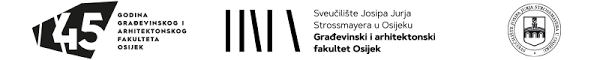 3. Obavijest o dodatnoj provjeri znanja, vještina i sposobnostiPREDDIPLOMSKI SVEUČILIŠNI STUDIJ ARHITEKTURA I URBANIZAMDodatna provjera znanja vještina i sposobnosti (prijemni ispit) za upis na Preddiplomski sveučilišni studij Arhitektura i urbanizam održati će se u ponedjeljak, 4. srpnja 2022. godine u zgradi Građevinskog i arhitektonskog fakulteta Osijek (GrAFOS), Ulica Vladimira Preloga 3, s početkom u 9.00 sati.Predviđeno cjelokupno vrijeme trajanja procedure prijemnog ispita je od 8.30 do 13.00 sati u što je uključena i pauza. Svi uredno prijavljeni pristupnici trebaju biti u 8.30 sati ispred glavnog ulaza u zgradu GrAFOS-a. Ne ulaziti samostalno u zgradu GrAFOS-a! Pristupnike će do učionice u kojoj će pisati prijemni ispit uvesti djelatnice Ureda za studente tako da su svi pristupnici najkasnije u 9.00 sati u učionicama. Od 9.00 - 9.15 sati pristupnici će dobiti upute za pisanje prijemnog ispita. Provjera znanja, vještina i sposobnosti potrebnih za studij arhitekture i urbanizma uključuju:   1. Test provjere opće kulture (9.15 - 10.00 sati)2. Test provjere sposobnosti percepcije prostora (10.00 - 11.15 sati)Pauza (11.15 - 11.30 sati)3. Test provjere likovnih i grafičkih sposobnosti – prostoručno crtanje (11.30 – 12.30 sati).Nije dozvoljeno izlaženje iz učionica od 9.00 – 11.15 sati te od 11.30 – 12.30 sati.Konačna lista pristupnika koji su ostvarili pravo na pristup prijemnom ispitu biti će objavljena na mrežnim (web) stranicama Građevinskog i arhitektonskog fakulteta Osijek najkasnije 1. srpnja 2022. godine.  Svi pristupnici trebaju ponijeti sljedeće dokumente i pribor:identifikacijski dokument (važeća osobna iskaznica ili putovnica)grafitna drvena olovka tvrdoće B do 4B i odgovarajuća gumica za brisanje.Listove za odgovore, kemijsku olovku i papire za crtanje pristupnici će dobiti na licu mjesta, u učionici.Za vrijeme trajanja provjere znanja, vještina i sposobnosti nije dopušteno korištenje mobitela, kalkulatora, prijenosnih računala, pametnih satova, slušalica ili sličnih uređaja, niti se isti smiju imati na sebi ili kod sebe. Na stolu je dopušteno imati isključivo identifikacijski dokument, a na testu crtanja još i olovku i gumicu Prilikom crtanja, nije dopušteno korištenje papira, olovke ili sl. pomagala za crtanje ravnih linija; crta se isključivo prostoručno.Raspored sjedenja pristupnika po učionicama u zgradi GrAFOS-a će biti objavljen naknadno na mrežnim (web) stranicama GrAFOS-a, a najkasnije u petak, 1. srpnja 2022. godine.	Rezultati prijemnog ispita će biti objavljeni najkasnije do 8. srpnja 2022. godine (petak) u 13.00 sati na mrežnim (web) stranicama GrAFOS-a.		Napomena: ukoliko dođe do promjene epidemioloških mjera, moguće su izmjene u organizaciji prijemnog ispita. Sve eventualne promjene biti će pravovremeno postavljene na mrežnu (web) stranicu GrAFOS-a      						Građevinski i arhitektonski fakultet Osijek